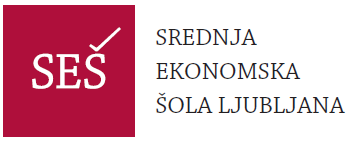 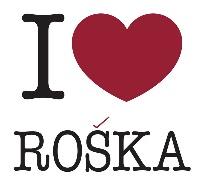 Srednja ekonomska šola LjubljanaRoška cesta 2, 1000 LjubljanaPoročilo o praktičnem usposabljanju z delomDijak: Ime in priimek, ekonomski tehnik, razredMentor na šoli: Tea Seliškar Otrin, mag. posl. vedMentor v podjetju: ime in priimek, vloga v podjetju, podjetjeŠolsko leto: 2019/20Podatki o šoli in podjetjuNaziv in naslov šole: 		Program izobraževanja: 		Osnovni podatki o delodajalcu:Dejavnost podjetja: Čas opravljanja PUD-a:		Število ur opravljanja: Ime in priimek mentorja na praksi in vloga v podjetju:Ime in priimek mentorja v šoli:Predstavitev podjetja ali ustanoveOpis dejavnostiOsnovni podatki o podjetju Število zaposlenihOpis izdelka oz. storitveSkrb za okoljeSeznam del in nalogDelovni dnevnik po dnevihMnenje dijaka o opravljenem PUD-uMnenje in pripombe mentorja na PUD: na delo dijaka , na potek PUD, ostale pripombeKraj, datum:Ime in priimek mentorja na PUD-u in podpis mentorja: Zap.št.Naziv dela ali nalogeŠtevilo ur12345678910Skupaj ure:Skupaj ure:76Zap. št.Datum opravljanja prakseDelovne naloge1----2345678910